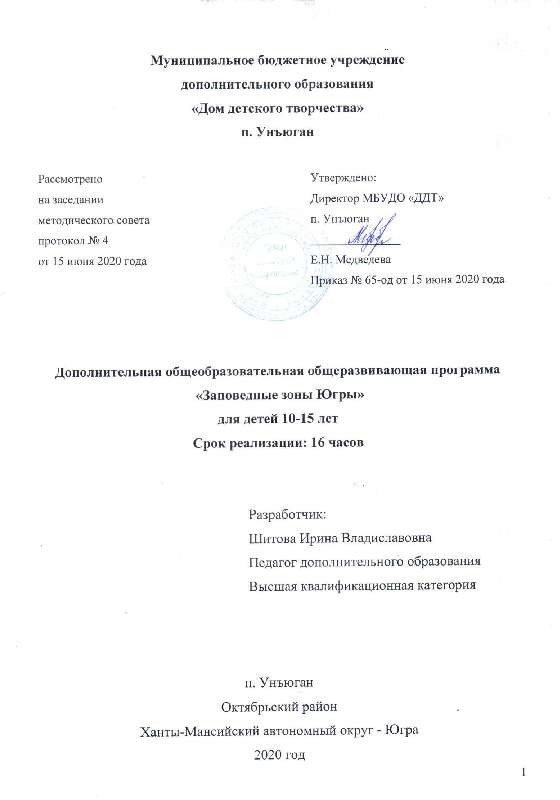 ПАСПОРТ ПРОГРАММЫОСНОВНЫЕ  ХАРАКТЕРИСТИКИ ПРОГРАММЫПояснительная записка	Взаимодействие человека с природой происходит каждый день, ежесекундно на протяжении всей истории человечества. Ее разнообразие и благополучие всех природных составляющих являются гарантом существования человека на Земле. Человек, осознавая себя частью природы, проявляя заботу о ней, заботится и о себе. Для сохранения дикой природы создается природно-заповедный фонд.  На территории ХМАО-Югры находятся 2 заповедника, 11 заказников, 4 национальных природных парка, 7 памятников природы, 2 водно-болотных угодья. 	Актуальность программыАнализ учебных программ по биологии и географии показал, что материал учебника не может вызвать у обучающихся интерес к самостоятельному изучению темы. Экологическое состояние окружающей среды ХМАО-Югры таково, что подрастающее поколение должно владеть не только теоретическим материалом, но и уметь оказать влияние на сохранение природных богатств.  В настоящее время дети не знакомы с заповедным фондом ХМАО-Югры, не владеют терминологией, не понимают значения данных территорий для сохранения природы округа. С этой целью разработана дополнительная общеобразовательная общеразвивающая программа «Заповедные зоны Югры» (далее – программа), обучаясь по которой школьники смогут получить основы знаний о сохранении природы округа, научиться бережно относиться к природе.Новизна программы Особо охраняемых природных территорий (далее – ООПТ) ведут большую работу с детьми, но большинство педагогов, родителей и учащихся об этом не знают. Возможность применения дистанционных форм обучения при реализации программы позволяет привлечь к проведению занятий сотрудников заповедника «Малая Сосьва», заказника «Унторский», природных парков «Кондинские озёра», «Самаровский чугас».Адресат программы: учащиеся школьных лесничеств Октябрьского района 10-15 лет, обучающиеся 4–8 классов школ Октябрьского района.			Условия формирования учебных группДистанционные занятия проводятся на платформе ZOOM. Количество учащихся в учебной группе составляет 10-15 человек. Группы могут быть как одновозрастные, так и разновозрастные.  Прием детей осуществляется на основании заявления родителей (законных представителей).Допускается:прием детей возраста, выходящего за рамки программы;дополнительный набор учащихся в течение учебного года при условии наличия свободных мест.Объем программыПродолжительность периода обучения: 16 учебных недель, если занятия будут проходить 1 раз в неделю, или 8 недель при 2-х часовых занятиях в неделю. Таблица 1Формы организации образовательного процесса: 	Занятия проводят педагог дополнительного образования и сотрудники ООПТ дистанционно на платформе ZOOM. 	Формы занятий: лекции, практические занятия, самостоятельные творческие работы, работа в группах и парах, индивидуальная работа, работа со словарями, определителями растений, справочной литературой, выпуск листовок, участие в конкурсах, встречи с работниками заповедных зон Югры (позволяют на протяжении длительного времени поддерживать интерес учащихся).Форма обучения: программа может реализоваться как в очном режиме, так и с применением сетевых форм её реализации (дистанционные образовательные технологии).Формы проведения занятий: групповые.	Срок освоения программы: 16 часов.	Режим занятий: 1 учебный час в неделю – 16 недель или 2 учебных часа в неделю - 8 недель, продолжительность учебного часа - 40 минут.Цель и задачи программы	Цель: повышение экологической культуры, интеллектуальных и креативных способностей обучающихся через вовлечение в деятельность по изучению заповедных зон ХМАО-Югры, их проблем и путей их решения.  		Задачи: Знакомство с заповедниками и заказниками ХМАО-Югры.Расширение и конкретизация знаний об особоохраняемых территорий и природных парках ХМАО – Югры. Углубление знаний о природном наследии России.Привлечение учащихся к практической природоохранной деятельности.Вовлечение в проектно-исследовательскую работу по изучению заповедных территорий родного края, их проблем и путей их решения.Формирование нравственного отношения к природе через воспитание бережного отношения к природе и практическое участие в природоохранных мероприятиях.Развитие основных приёмов мыследеятельности (анализ, синтез, обобщение, сравнение, классификация, рефлексия).Содержание программыУчебно-тематическое планированиеТаблица 2Содержание программы  Раздел I. Введение – 2 часаЦели и задачи работы детского объединения по теме, перспективные планы. Техника безопасности при роботе с техническими средствами обучения. Правила поведения на занятиях.  Общая характеристика особо охраняемых природных территорий (далее - ООПТ): заповедник, природный парк, заказник, памятник природы, водно-болотные угодья (далее - ВБУ) Практические занятия. Коллективное создание кластера «ООПТ Югры».Раздел II. Заповедники ХМАО-Югры – 3 часаЛесные заповедные зоны.   Заповедники «Малая Сосьва», «Юганский». Местоположение. Задачи   заповедников. Флора и фауна.Практические занятия. Конкурс эко - комиксов «Правила поведения в заповеднике».  Раздел III.  Заказники ХМАО-Югры – 4 часа Заказник -  охраняемая природная территория, на которой (в отличие от заповедников) под охраной находится не природный комплекс, а некоторые его части: только растения, только животные, либо их отдельные виды, либо отдельные историко-мемориальные или геологические объекты. Ханты- Мансийский и Кондинский район: Васпухольский (северный олень). Белоярский район: Сорумский (Сорумская популяция лося). Сургутский район: Сургутский (ресурсоохранение). Октябрьский район: Унторский (общий экологический баланс). Советский район: Верхне- Кондинский (североазиатские речные бобры). Ханты- Мансийский район: Елизаровский (краснозобая казарка, стерх, орлан-белохвост, филин, лебедь - кликун, лоси). Нижневартовский район: Кулуманский (охотничьи промысловые животные). Верхне - Вахский (дикий северный олень). Аганский (краснозобая гагара, журавль, орлан-белохвост, беркут, скопа, филин, сапсан, серый гусь, обыкновенный турпан). Березовский район: Березовский (водоплавающая и боровая дичь). Вогулка (соболь, ондатра, белка, боровая дичь). Местоположение. Задачи, флора и фауна заказников.Практические занятия. Определение растений и животных.  Выпуск информационных листовок о любом охраняемом животном «Сохраним фауну Югры».Раздел IV. Природные парки ХМАО - Югры - 4 часаПриродные парки окружного значения «Кондинские озера», «Нумто», «Самаровский чугас», «Сибирские увалы». Задачи природных парков, флора и фауна.Практические работы. Конкурс творческих работ «Животные и растения. Красной Книги Югры».Раздел V.  – Красная Книга Югры - 3 часа История красной книги ХМАО-Югры. Животные красной книги ХМАО-Югры. Растения   красной книги ХМАО-Югры.Контроль знаний.  Онлайн-викторина «Особоохраняемые территории ХМАО-Югры».Календарный учебный графикТаблица 31.4. Планируемые результатыВ результате изучения курса учащиеся должны знать:задачи ООПТ, порядок их образования, виды деятельности в ООПТ;лесные заповедные зоны ХМАО-Югры;причины, приводящие к исчезновению лесов;виды растений и животных, занесенных в Красную книгу ХМАО-Югры;основные правила поведения в природе, в пределах ООПТ.
В результате изучения курса учащиеся должны уметь:находить заповедники на карте ХМАО-Югры;давать комплексную характеристику изучаемому объекту;использовать различные источники информации и самостоятельно работать с ними в процессе подготовки проектов, презентаций, докладов;оценивать степень антропогенного воздействия на ООПТ;грамотно проводить экологические десанты по восстановлению лесных биоценозов своей местности.	В ходе освоения программы будут сформированы универсальные учебные действия (УУД). 	Личностные результаты: уметь формулировать своё отношение к актуальным проблемным ситуациям;уметь использовать знания для адаптации и созидательной деятельности.		Предметные результаты:объяснять роль различных источников географической информации;находить в различных источниках и анализировать географическую информацию;определять на карте местоположение географических объектов;понимать смысл собственной действительности.		Метапредметными результатами изучения курса является формирование универсальных учебных действий (УУД).		Регулятивные УУД выражаются в способности к самостоятельному приобретению новых знаний и практических умений, умении управлять своей познавательной деятельностью; умении организовывать свою деятельность, определять ее цели и задачи, выбирать средства реализации цели и применять их на практике, оценивать достигнутые результаты.		Познавательные УУД –  это умения вести самостоятельный поиск, анализ, отбор информации, её преобразование, сохранение, передачу и презентацию с помощью технических средств и информационных технологий.		Коммуникативные УУД - самостоятельно организовывать учебное взаимодействие в группе (определять общие цели, распределять роли, договариваться друг с другом и т.д.), отстаивая свою точку зрения, приводить аргументы, подтверждая их фактами; уметь взглянуть на ситуацию с иной позиции и договариваться с людьми иных позиций.ОРГАНИЗАЦИОННО-ПЕДАГОГИЧЕСКИЕ УСЛОВИЯ РЕАЛИЗАЦИИ ПРОГРАММЫУчебный графикТаблица 4Условия реализации программыДля характеристики количественных показателей используются следующие символические обозначения:Д – демонстрационный экземпляр (не менее одного экземпляра на учебную группу);К – полный комплект (на каждого учащегося);Ф – комплект для фронтальной работы (не менее чем 1 экземпляр на всех учащихся);Г – комплект, необходимый для работы в группах (1 экземпляр на   5-6 учащихся).Таблица 5Формы аттестации и педагогического контроляПедагогический контроль	Оценка деятельности учащихся осуществляется в конце каждого занятия.  	 Контроль над качеством образования осуществляется с помощью следующих форм:текущий – регулярно во время учебных занятий, методы контроля – опрос, само и взаимопроверка;тематический – проводящийся в конце изучения каждой темы;рубежный – включает контрольные точки после завершения разделов. 	Формы контроля: устный контроль, практический контроль, наблюдение, тест и п.Аттестация учащихсяИтоговая аттестация – это оценка качества обученности учащихся по программе по итогам окончания обучения по программе. Цель аттестации: выявление уровня развития способностей и личностных качеств учащегося, их соответствие прогнозируемым результатам программы.Задачи аттестации:определение уровня теоретической подготовки учащихся;выявление степени сформированности практических умений и навыков детей; соотнесение прогнозируемых и реальных результатов учебно-воспитательного процесса;  выявление причин, способствующих или препятствующих полноценной реализации программы;внесение необходимых корректив в содержание и методику образовательной деятельности детского объединения.      Форма проведения аттестации: тестирование в QOOQL- формах 	Примерные оценочные материалы представлены в приложении к программе.Формы и содержание, сроки аттестации определяются педагогом, рассматриваются на заседании   методического объединения.Методическое обеспечение программыВсе занятия строятся с использованием системно – деятельностного и личностно – ориентированного подхода.	Принципы, на которых построена программа:сознательности и активности;наглядности;систематичности и последовательности;прочности;научности;доступности;связи теории с практикой.Приемы и методы организации учебно-воспитательного процесса:словесные методы: лекция, беседа, объяснение; метод практического обучения: упражнения, творческие работы, практические занятия; наглядный метод: метод иллюстраций и метод демонстраций; метод проблемного обучения: исследовательская работа, частично – поисковый.При реализации программы используются следующие технологии: проблемного и подводящего диалога, ИКТ, развития критического мышления. 	Использование разнообразных форм обучения повышает продуктивность занятий, повышает интерес учащихся к учебному процессу.Примерные методические материалы представлены в приложениях к программе.Информационные источники, используемые при реализации программыМетодические пособия для педагога:Грехова, Л.И. В союзе с природой. Эколого-природоведческие игры и развлечения с детьми/Л.И. Грехова. - М., 2002.Иванова, Н.А. Экология леса. Хрестоматия/Н.А. Иванова, Т.В. Сторчак, Г.Н. Гребенюк. - Ханты – Мансийск, 2006.Пугал, Н.А. Практикум по курсу «Основы экологии»: Учебно-методический комплект/Н.А. Пугал, В.Н. Лаврова, И.Д. Зверев. -  М., 2006.Перечень интернет-ресурсов:Государственный природный заповедник Малая Сосьва http://m-sosva.ru/ Заповедник Юганский http://ugansky.ru/activities/redbook/ Природный парк «Кондинские озёра» https://ugraoopt.admhmao.ru/kondozera/  Словари, справочники по биологии http://school115rnd.ru/index.php/internet-resursy/item/209Учебные пособия для учащихся:Пугал, Н.А. Практикум по курсу «Основы экологии»: учебно-методический комплект/Н.А. Пугал, В.Н. Лаврова, И.Д. Зверев. -  М., 2006.Красная книга Ханты-Мансийского автономного округа: Животные, растения, грибы / ред.-сост. А. М. Васин. — Екатеринбург: Пакрус, 2003. Красная книга Ханты-Мансийского автономного округа — Югры: животные, растения, грибы / отв. ред. А. М. Васин, А. Л. Васина. — Изд. 2-е. — Екатеринбург: Баско, 2013.Перечень интернет-ресурсов:Государственный природный заповедник Малая Сосьва http://m-sosva.ru/ Заповедник Юганский http://ugansky.ru/activities/redbook/ Природный парк «Кондинские озёра» https://ugraoopt.admhmao.ru/kondozera/  Плешаков, А.А. Атлас-определитель «От земли до неба» https://znayka.pro/uchebniki/1-klass/ot-zemli-do-neba-atlas-opredelitel-pleshakov-a-a/Кадровое обеспечение программыРеализация программы обеспечивается педагогом дополнительного образования, соответствующим требованиям профессионального стандарта: высшее образование или среднее профессиональное образование в рамках укрупненных групп направлений подготовки высшего образования и специальностей среднего профессионального образования "Образование и педагогические науки" или Высшее образование либо среднее профессиональное образование в рамках иного направления подготовки высшего образования и специальностей среднего профессионального образования при условии его соответствия дополнительным общеразвивающим программам, дополнительным предпрофессиональным программам, реализуемым организацией, осуществляющей образовательную деятельность, и получение при необходимости после трудоустройства дополнительного профессионального образования по направлению подготовки "Образование и педагогические науки".Воспитательная деятельностьЦели: воспитание бережного отношения к природе; вовлечение в исследовательскую и творческую деятельностьЗадачи: Способствовать развитию интеллектуальных, креативных способностей учащихся.Повышать экологическую культуру учащихся.Создать условия для развития коммуникативных навыков.Ценностные установки воспитания учащихсяЦенность жизни – признание человеческой жизни и существования живого в природе в целом как величайшей ценности, как основы для подлинного экологического сознания.Ценность природы основывается на общечеловеческой ценности жизни, на осознании себя частью природного мира  частью живой и неживой природы. Любовь к природе означает, прежде всего, бережное отношение к ней как к среде обитания и выживания человека, а также переживание чувства красоты, гармонии, её совершенства, сохранение и приумножение её богатства.Ценность человека как разумного существа, стремящегося к добру и самосовершенствованию, важность и необходимость соблюдения здорового образа жизни в единстве его составляющих: физическом, психическом и социально-нравственном здоровье.Ценность добра – направленность человека на развитие и сохранение жизни, через сострадание и милосердие как проявление высшей человеческой способности - любви.Ценность истины – это ценность научного познания как части культуры человечества, разума, понимания сущности бытия, мироздания.Ценность труда и творчества как естественного условия человеческой жизни, состояния нормального человеческого существования. Ценность свободы как свободы выбора человеком своих мыслей и поступков, но свободы, естественно ограниченной нормами, правилами, законами общества, членом которого всегда по всей социальной сути является человек.Ценность гражданственности – осознание человеком себя как члена общества, народа, представителя страны и государства.Ценность патриотизмаодно из проявлений духовной зрелости человека, выражающееся в любви к России, народу, малой родине, в осознанном желании служить Отечеству. 	Воспитательная работа проходит на каждом занятии через беседы, практические занятия, вытекающие из содержания программы и направленные на экологию природы и ее охрану, через встречи с работниками ООПТ.Система работы с родителямиТаблица 6СПИСОК ЛИТЕРАТУРЫАксенова, Н.А. Фенологические наблюдения в школьных лесничествах/ Н.А. Аксенова, Г.А. Ремезов, А.Т. Ромашова. - М.: Учитель,1985.Иванова, Н.А. Экология леса. Хрестоматия/ Н.А. Иванова, Т.В. Сторчак, Г.Н. Гребенюк. - Ханты-Мансийск, 2006.Изучаем лес. В помощь юному лесоводу (Исследовательская работа школьников): учеб. пособие / Урал. гос. лесотехн. ун-т.- Екатеринбург, 2010.Коростеле, И. Ф. Идущему в лес. / И.Ф. Коростелев. Урал. гос. лесотехн. акад. - Екатеринбург, 1992.Пугал Н.А. Практикум по курсу «Основы экологии»: Учебно-методический комплект. / Н.А. Пугал, В.Н. Лаврова, И.Д. Зверев. - М., 2006.ОЦЕНОЧНЫЕ МАТЕРИАЛЫПРИЛОЖЕНИЕ 1Онлайн-викторина «Особо охраняемые территории ХМАО-Югры»Викторина опубликована, ссылка для доступа:https://forms.gle/maJSGYxXbGxpxdiJ9https ПРИЛОЖЕНИЕ 2Тест по теме: «Экология и охрана природы в ХМАО-Югре»1 вариантВыбери один правильный ответЭкология – это наука:а) о взаимодействии человека и окружающей средой; б) об охранеприроды; в) о рациональном использовании природных ресурсов.Сокращение площади лесов происходит в результате: а) вырубок леса и пожаров;б) пожаров и разливов нефти; в) разливов нефти и вырубок леса.3. В результате загрязнения рек происходит:а) их исчезновение; б) сокращение рыбных запасов;в) изменение видов флоры.4. Токсичные вещества при низких температурах вызывают:а) заболевание органов дыхания; б) отравление; в) болезни сердца.5. Основную массу загрязнителей атмосферы дают предприятия:а) пищевой промышленности; б) ТЭК; в) транспорта.6. Суммарная нагрузка на внутренние воды округа оценивается как:а) незначительная; б) удовлетворительная; в) критическая.7. Для восстановления леса на территориях сплошных рубок потребуется:а) 150-200 лет; б) 100-150 лет; в) 50-100 лет.8. Какой закон по окружающей среде был принят в ХМАО:а) о нерациональном недропользовании;б) о рациональном недропользовании; в) о загрязнении природы.9. Какие меры могут дать максимальный природоохранный эффект:а) экономическая экспертиза; б) размещение промышленных объектов вне зоны родовых угодий; в) оба ответа верны.10. На сегодняшний день актуальной задачей округа является режим:а) интенсивного природопользования; б) щадящего природопользования;в) расширенного природопользования.2 вариантВыбери один правильный ответВажность экологического фактора в районах Севера по сравнению с другими районами обусловлена: а) образованием новых городов; б) добычей нефти и газа;в) ранимостью природы и долгим ее восстановлением.2. Наибольшее изъятие земель из сельскохозяйственных угодий происходит из-за:а) строительства дорог; б) строительства объектов нефтегазового комплекса;в) строительства мостов.3. Наиболее загрязненные участки поймы Оби расположены в:а) верхнем течении; б) нижнем течении; в) среднем течении.4. Негативному влиянию на здоровье человека в результате загрязнения природы наиболее подвержены:а) мигранты с Кавказа; б) мигранты из Средней Азии; в) коренные народы.5. Среди загрязненных веществ промышленного происхождения преобладают:а) углеводороды, оксиды углерода;б) оксиды азота, сернистый газ; в) тяжелые металлы.6. Обмеление и усыхание речек в округе объясняется:а) загрязнением почвенного покрова;б) вырубкой леса; в) эрозией земель.7. Наиболее экологически чистый вид транспорта:а) автомобильный; б) трубопроводный; в) речной.8. На сегодняшний день актуальной задачей округа является режим:а) интенсивного природопользования; б) щадящего природопользования;в) расширенного природопользования.9. Экология – это наука:а) о взаимодействии человека с окружающей средой;б) об охране природы;в) о рациональном использовании природных ресурсов.10. Какой закон по окружающей среде был принят в ХМАО: а) о нерациональном недропользовании; б) о рациональном недропользовании; в) о загрязнении природы.ПРИЛОЖЕНИЕ 3Тестовые задания по географии ХМАОКлиматТест:1.      В какое время года выпадает больше всего осадков?а) летом б) зимой   в) весной г) осенью2.      Какие ветры преобладают над территорией округа?а) восточные, северо-восточные   б) северные, северо-западныев) западные, юго-западные      г) южные3.      В какое время года ветер наиболее сильный?а) летом б) весной в) осенью г) зимой4.      В какой месяц года выпадает меньше всего осадков?а) март б) июль в) сентябрь г) февраль5.      В каком месяце наблюдается наибольшее влияние циклональной деятельности на погоду округа?а) март б) декабрь в) февраль г) август6.      Когда над территорией округа происходит трансформация воздуха из морского в континентальный?а) зимой б) весной в) летом г) осенью7.      Какие процессы протекают медленнее летом, чем зимой?А) трансформация б) проникновение в) длительностьКлюч: 1а, 2в, 3г, 4г, 5б, 6в, 7а.Гидрографическая сетьТест:1.      Что обуславливает большую заболоченность и наличие множества рек и озер на территории округа?а) равнинная поверхность б) близкое залегание водоупорных слоев и слабый сток водв) достаточное количество осадков г) большая испаряемость.2.  Какая река является магистральной рекой ХМАО?а) Ваха б) Обь в) Иртыш г) Сосьва3. По характеру течения реки автономного округа в основном….А) равнинные; б) горные; в) бурные, стремительные; г) медленные4. Что влияет на использование рек?а) лед на реках б) взвеси в) заболоченность берегов г) низкий уровень воды5. Сколько озер насчитывается на территории округа?а) не менее 30 тыс б) 20 тыс в) 5 тыс г) 10 тыс6.  Какие озера встречаются на территории округа по происхождению….7. Сколько % территории округа покрыто болотами?а) 50 б) 60 в)70 г) 908. Как можно использовать подземные воды округа?а) как бальнеологические б) термальные в) нельзя использовать9. Обеспечение водными ресурсами округа …а) недостаточное б) достаточное в) чрезмерноеКлюч: 1а, б,в; 2б; 3а,г; 4 а; 5 а; 6 озера- старицы, озера- туманы, аласного типа, хасырейные озера, ледниковые;  7 в; 8 а,б; 9в.ПочвыТест:1.      Какие почвы распространены на территории округа?а) подзолистые почвы тайги б) черноземы в) серые лесные г) другие2.      Какая основная черта почвообразования на территории округа?а) вымерзание б) переувлажнение и глеевые процессы в) глеевые процессы г) переувлажнение3.      Какие почвы распространены на территории округа?а) подзолистые и болотные почвы   б) аллювиальные     в) не знаю4.      Где сосредоточены почвы пригодные для освоения?а) на севере округа б) на востоке округа в) на юге округа и долинах крупных рек г) повсеместно5.      В чем заключается преимущество почв округа?а) бедности питательных веществ    б) избыток влагив) в быстрой прогреваемости           г) механическом составеКлюч: 1 а; 2б; 3а,б; 4 в; 5в.Растительность ХМАОТест:1.      В пределах каких географических областей лежит территория ХМАО-Югры?а) Уральской горной и Западно-Сибирской равнинной      б) Уральской горной    в) равнинной Западно-Сибирской                г) не знаю2.      Какие подзоны тайги выделяются в округе?а) северной тайги          б) средней тайги     в) южной    тайги         г) всех перечисленных3.      Какая растительность характерна для каждой подзоны?а) таежная растительность    б) не знаю     в) темнохвойные леса       г) темнохвойные леса, сосновые, редкостойные леса.4.      Чем отличаются растительность речных долин территории округа?а) разнообразной растительностью    б) зарослями берез, кедров, сосен и др.      в) заросли ивняка, кочкарники и болотами    г) пойменные луга5.      Где на территории округа растительность отличается наибольшим разнообразием?а) на Урале           б) в поймах рек      в) в тайге             г) болотах6.      Есть ли в растительности округа эндемичные растения?а) нет         б) очень много    в) да       г) в каждой природной зоне7.      Какая растительность распространена на Урале в пределах округа?а) редкая растительность б) таежно - болотная  в) сосновые леса     г) граница распространения ареалов растений8.      Какие лекарственные растения чаще всего можно встретить в тайге округа?а) гриб чага      б) брусника      в) шиповник, рябина, черемуха    г) очень много9.      Технические растения можно использовать которые представлены в растительности округа?а) ивы, ольха кустарниковая, лиственница, горец змеиный, а также багульник болотный, береза, брусника, вахта трехлистная, голубика   б) все   в) другие растения          г) не знаю10.  Сколько % площади занимает лесной фонд Югры?а) 72%            б) 56%      в) 53,7%            г) 95%Ключ:1а;2г;3г;4 б,в; 5 а;6 в; 7б,в; 8а,б,в; 9а;10б.Животный мирТест:1.      Для какой природной зоны характерна фауна округа?а) лесной б) таежной  в) горной г) степной2.      Кто составляет большую часть фауны региона?а) животныеб) рыбыв) беспозвоночные животные г) пресмыкающиеся3.      Перечислите, какие животные относятся к охотничьи промысловым….4.      Какие особо- охраняемые природные территории есть в округеа) заповедникиб) национальные паркив) заказникиг) нетКлюч: 1б; 2в; 3 бурый медведь, соболь, куница, красная лисица, горностай; 4 а.Природные комплексыТест:1.      В какой природной зоне расположен Ханты- Мансийский автономный округ?а) степной б) таежной  в) леснойг) лесо – болотной2.      Какие факторы влияют на образование природного комплекса?а) рельеф, климат, увлажнение б) рельеф, климат  в) географическое положениег) не знаю3.      Какие комплексы являются основными природоохранными категориями?а) природный комплекс б) лес, болото в) местность, урочище 4.      Перечислите чем являются природные комплексы для местного, коренного населенияа)…..б)…….в)…..5.      В чем заключается особенность природных комплексов?а) уязвимостьб) изменениев) быстрое разрушениеКлюч: 1в, 2а, 3в, 4носитель ресурсов, жизненной средой человека, сферой размещения производств. 5 б, в.Экологические проблемы территории округаТест:1.      Что является основным фактором загрязнения окружающей среды?а) промышленные и бытовые отходы    б) радиация в) деятельность человека г) не знаю2.      Что является основным загрязнителем вод рек и озер?а) нефтепродукты б) фенолы, аммиак в) различные соединения меди, цинка, и др. 3.      Что делается для улучшения экологической обстановки в округе?а) строятся полигоны б) изменяются технологии в) ничегоКлюч: 1 а; 2 а , б, в; 3 а, б.МЕТОДИЧЕСКИЕ МАТЕРИАЛЫПРИЛОЖЕНИЕ 4Особо охраняемые природные территории РоссииМатериал из Википедии — свободной энциклопедииОсобо охраняемые природные территории (ООПТ) — участки земли, водной поверхности и воздушного пространства над ними, где располагаются природные комплексы и объекты, которые имеют особое природоохранное, научное, культурное, эстетическое, рекреационное и оздоровительное значение, которые изъяты решениями органов государственной власти полностью или частично из хозяйственного использования и для которых установлен режим особой охраны[1].ООПТ федерального значенияСодержание1Виды ООПТ и их назначение2ООПТ России2.1Государственные природные заповедники2.1.1Биосферные заповедники2.2Национальные парки2.3Природные парки2.4Государственные природные заказники2.5Памятники природы2.6Дендрологические парки и ботанические сады3Примечания4Литература5СсылкиПРИЛОЖЕНИЕ 5Природа и заповедники Ханты-Мансийского автономного округа – Югры	Взаимодействие человека с природой происходит каждый день, ежесекундно на протяжении всей истории человечества. Ее разнообразие и благополучие всех природных составляющих являются гарантом существования человека на Земле. Человек, осознавая себя частью природы, проявляя заботу о ней, заботится и о себе. Для сохранения дикой природы создается природно-заповедный фонд. Знакомству с ним на территории Югры и посвящена эта страница.	Ниже приведены определения охраняемых природных территорий:	Особо охраняемые природные территории (ООПТ) — участки земли, водной поверхности и воздушного пространства над ними, где располагаются природные комплексы и объекты, которые имеют особое природоохранное, научное, культурное, эстетическое, рекреационное и оздоровительное значение, которые изъяты решениями органов государственной власти полностью или частично из хозяйственного использования и для которых установлен режим особой охраны. Особо охраняемые природные территории относятся к объектам общенационального достояния.	Заповедник — особо охраняемая территория или акватория, нацело исключенная из любой хозяйственной деятельности в целях сохранения в нетронутом виде природных комплексов, охраны видов живого и слежения за природными процессами.	Природный парк — охраняемый обширный участок природного или культурного ландшафта; используется для: рекреационных (например, организованного туризма), природоохранных, просветительских и других целей. В отличие от заповедников, резерватов и некоторых других охраняемых территорий режим охраны в природных парках наименее строгий.	Заказник — охраняемая природная территория, на которой (в отличие от заповедников) под охраной находится не природный комплекс, а некоторые его части: только растения, только животные, либо их отдельные виды, либо отдельные историко-мемориальные или геологические объекты.	Памятник природы — охраняемая природная территория, на которой расположен редкий или достопримечательный объект живой или неживой природы, уникальный в научном, культурном, историко-мемориальном или эстетическом отношении.	Водно-болотные угодья (ВБУ) - являются одним из ключевых типов экосистем планеты. Они определяют круговорот воды и ряда важных элементов, формируют климат, поддерживают биоразнообразие. В нашей стране эти угодья служат также источниками воды, естественными очистителями среды от многих загрязнителей, основой развития орошаемого земледелия, транспортными магистралями, важной составляющей в поддержании традиционного уклада жизни коренных народов, перспективными центрами рекреации и туризма.	Международная конвенция об охране водно-болотных угодий, имеющих международное значение главным образом в качестве местообитаний птиц, была подписана 2.02.1971 г. в Рамсаре (Иран). С тех пор она носит название Рамсарской, а день ее подписания объявлен Всемирным днем водно-болотных угодий. В настоящее время к Рамсарской конвенции присоединилось более 100 государств, а общее число Рамсарских угодий приблизилось к 900. Каждая страна руководствуется сознанием своей международной ответственности за сохранение, управление и рациональное использование природных ресурсов ВБУ и, прежде всего, водоплавающих птиц.На территории Ханты-Мансийского автономного округа - Югры имеются следующие особо охраняемые территории:Заповедники:Перечень заповедниковЗаповедник "Малая Сосьва"Юганский заповедник	Государственный природный заповедник "Малая Сосьва", организованный постановлением Совета Министров РСФСР 17 февраля 1976 г., расположен в северном Зауралье (Советский и Березовский районы Ханты-Мансийского автономного округа).	Государственный природный заповедник "Юганский" расположен в юго-восточной части Сургутского района Ханты-Мансийского автономного округа, в бассейне реки Большой Юган, крупного левого притока Оби.Заказники:Перечень заказниковАганскийБерезовскийВаспухольскийВерхне-ВахскийВерхне-КондинскийВогулкаЕлизаровский	Заказник "Аганский" расположен в Нижневартовском районе общей площадью 126950 га.	Государственный природный биологический заказник "Березовский", учрежден решением Исполнительного комитета Совета народных депутатов Тюменской области от 17.10.1978 № 387 «Об организации государственных заказников регионального значения в автономных округах». «Березовский» создан с целью сохранения и естественного воспроизводства водоплавающих птиц, охотничьих животных, а также редких и исчезающих видов животных, птиц, занесенных в Красную книгу РФ, Красную книгу ХМАО-Югры.	Государственный природный заказник федерального подчинения "Васпухольский" создан 23 декабря 1993 года. Заказник создан для сохранения Юкондинской группировки диких северных оленей. Это главная цель выделения и образования охраняемой территории.	"Верхне-Вахский" заказник - государственный комплексный заказник местного значения организован на территории Нижневартовского района в 1993 г. Его площадь составляет 110000 га. Основной объект охраны на территории заказника – местная популяция дикого северного оленя и среда его обитания. На территории заповедника разрешена ограниченная хозяйственная деятельность человека.	Заказник "Верхне-Кондинский" образован 30 апреля 1971 года. Целью создания заказника является сохранение, воспроизводство и восстановление нуждающихся в охране диких животных вместе со средой их обитания, а также для поддержания общего экологического баланса Кондо-Сосьвинской провинции Обь-Иртышской физико-географической области.	Государственный комплексный заказник регионального значения "Вогулка" организован с целью сохранения популяции лося и северного оленя на путях сезонной миграции на местах зимнего отстоя, сохранения и восстановления среды его обитания, а также для воспроизводства и охраны ценных промысловых видов зверей и птиц.	Государственный природный заказник федерального подчинения "Елизаровский" утвержден Приказом Минсельхоза в ноябре 2003 года. Расположен на Нижне-Обской низменности, на территории Ханты-Мансийского района Тюменской области Ханты-Мансийского автономного округа.	Кулуманский заказник организован в 1993 г. в Нижневартовском районе. Находится в 5 км на юго-восток от д. Былино, на левобережье Васькиной протоки Оби. Заказник образован для сохранения и восстановления природных комплексов среднетаежной подзоны. Основной объект охраны на его территории - охотничье-промысловые животные.	Государственный биологический заказник регионального значения "Сорумский" образован 1 августа 1995 года. Основными целями и задачами заказника являются: сохранение и восстановление численности копытных (лося) на путях их сезонных миграций, способствование снижению уровня антропогенного воздействия на территорию, обеспечение животным в период миграции беспрепятственного следования по заказнику от районов концентрации, до рассредоточения. А сохранение численности редких и исчезающих биологических видов животных и птиц, занесенных в Красную книгу.	Унторский заказник расположен в зоне северной тайги на территории Октябрьского района ХМАО-Югры в пределы Заподно-Сибирской равнины в левобережной части бассейна р. Обь.	Природные парки:	«Кондинские озера» природный парк, образованный как районное учреждение 22 июня 1995 года, в ноябре 1998 года получил окружной статус.	Природный парк окружного значения «Нумто» образован постановлением губернатора Ханты-Мансийского автономного округа в 1997 году на территории Белоярского района ХМАО-Югры с целью сохранения уникальных экологических систем Казымской низины и Сибирских увалов, расположенных на границе ареала тайги, а также уклада жизни казымских хантов и лесных ненцев.	Природный парк "Самаровский чугас" является природоохранным, рекреационным учреждением. Парк создан с целью охраны природных ландшафтов, сохранения и изучения историко-культурного наследия, экологического просвещения и научно-исследовательской деятельности, осуществления рекреационного использования территории.	Заповедно-природный парк «Сибирские увалы» окружного значения создан с целью сохранения и изучения естественного хода природных процессов, явлений, генетического фонда растительного и животного мира, предназначен для сохранения нетронутых природных объектов в районе интенсивной разработки месторождений нефти и газа.	Памятники природы:Памятник природыБольшое Каюково	Водно-болотные угодья международного значения:	Особое место в системе территориальной охраны автономного округа занимают водно-болотные угодья международного значения "Верхнее Двуобье" (Белоярский и Березовский районы) и "Нижнее Двуобье" (Октябрьский и Ханты-Мансийский районы). Указанные водно-болотные угодья созданы в соответствии с Конвенцией о водно-болотных угодьях, имеющих международное значение главным образом в качестве местообитаний водоплавающих птиц.
Нижнее Двуобье и Верхнее Двуобье уникальные объекты живой природы, ключевые орнитологические территории международного значения.
2 февраля 1971 г. в г. Рамсаре (Иран), на первой в мире Конференции ООН, посвященной сохранению природы была подписана Конвенция «О водно-болотных угодьях, имеющих международное значение в качестве мест обитания водоплавающих птиц». В 1975 году Советский Союз присоединился к Рамсарской Конвенции, и 13 территорий водно-болотных угодий были включены в международный список. В 1994 году Постановлением Правительства РФ (№ 1050 от 13.09.94г.) утвержден список из 35 Рамсарских угодий, общая площадь которых в России достигла 10,3 млн. га. В этот список вошли «Верхнее Двуобье» «Нижнее Двуобье» на территории ХМАО-Югры.	Водно-болотные угодья обеспечивают эффективную охрану местообитаний водоплавающих и околоводных птиц, в том числе занесенных в Красную книгу Российской Федерации, Красную книгу Ханты-Мансийского автономного округа – Югры и Красный Список МСОП – Международного союза охраны природы.Водно-болотное угодьеВерхнее Двуобье	«Большое Каюково», лесоболотная зона – памятник природы регионального значения. Здесь сосредоточены основные типы болот и лесов, характерные для среднетаежной зоны Западной Сибири. В 2013 памятник югорской природы получил статус особо охраняемых природных территорий регионального значения. площадью 5 753 га, расположен в северной части Западно-Сибирской равнины.
	Ильичевский бор, памятник природы регионального значения. Целью создания памятника является сохранение уникального островного кедрового бора и поддержания естественного состояния лесной среды, изучения уникального природного комплекса в природоохранном, научном, эстетическом и эколого-просветительском отношении.	Памятник природы регионального значения «Лешак-Щелья» создан в целях сохранения и охраны ценных природных и геологических образований, сохранивших в окаменелостях свидетельства последней древней эры Земли - мезозоя, изучения уникального природного комплекса в природоохранном, геологическом, научном, историко-культурном, эстетическом и эколого-просветительском отношении.	«Луговские мамонты», памятник природы регионального значения, создан с целью охраны уникального природного и геологического образования в пойме реки Обь - местонахождения мамонтовой фауны.	«Остров Овечий», памятник природы регионального значения, создан с целью сохранения уникальной природной экосистемы, расположенной недалеко от промышленной зоны г. Мегиона.	«Остров Смольный», памятник природы регионального назначения. Находится в Нижневартовском районе. Памятник создан с целью сохранения и охраны водных объектов, омывающих остров, а также сохранения типичных природных экосистем, имеющих эстетическое и рекреационное значение вблизи промышленного г. Мегион, создан в 1992 году.	«Ханты-Мансийские холмы», памятник природы регионального значения создан решением Тюменского облисполкома от 25 мая 1984 г. Основной целью создания памятника природы является охрана уникальных биоценозов, находящихся в естественном состоянии.	«Шапшинские кедровники», памятник природы регионального значения, образован 28 ноября 1990 года, занимает площадь 110 гектаров. Организован памятник природы с целью сохранения естественных кедровых насаждений.
«Чеускинский бор» («Чеускинские кедровники») уголок нетронутой природы, являющиеся источником сбора кедровых шишек и дикоросов населением с. Чеускино, с 1989 года признан памятником природы местного значения.
Система озер Ун-Новыинклор, Ай-Новыинклор, памятник природы создан в целях сохранения и охраны природных комплексов и объектов, в том числе: ландшафта; уникального природного комплекса озер, имеющих экологическое значение, как источника чистой питьевой воды; уникальных водных биоценозов в естественном состоянии.	Озеро Ранге-Тур памятник природы регионального значения. Находится в ведении государственного природного заповедника «Малая Сосьва» площадь установленной охранной зоны - 2,6 га. Создан с целью сохранения природного и историко-культурного наследия, сохранения особо ценных природных ландшафтов, поддержания естественного гидрологического режима оз. Ранге-Тур.ПРИЛОЖЕНИЕ 6пРЕЗЕНТАЦИЯ «ЗАПОВЕДНИКИ ХМАО-ЮГРЫ»https://myslide.ru/presentation/zapovedniki-xmaoyugryПРЕЗЕНТАЦИЯ «ПО ЗАПОВЕДНЫМ МЕСТАМ ЮГРЫ»https://infourok.ru/prezentaciya-po-ekologii-po-zapovednim-mestam-yugri-1363256.htmlофициальный сайт ООПТ Югрыhttps://ugraoopt.admhmao.ru/ПРИЛОЖЕНИЕ 7Красная книга ХМАО — ЮгрыМатериал из Википедии — свободной энциклопедии	Красная книга Ханты-Мансийского автономного округа — Югры — официальный документ, содержащий свод сведений о состоянии, распространении и мерах охраны редких и находящихся под угрозой исчезновения видов (подвидов, популяций) диких животных и дикорастущих растений и грибов, обитающих (произрастающих) на территории Ханты-Мансийского автономного округа — Югры[1].Содержание1Издания2Категории3Список видов3.1Животные3.1.1Млекопитающие3.1.2Птицы3.1.3Пресмыкающиеся3.1.4Земноводные3.1.5Рыбы3.1.6Насекомые3.2Растения3.2.1Покрытосеменные3.2.2Папоротниковидные3.2.3Плауновидные3.2.4Мохообразные3.2.5Лишайники3.2.6Грибы4Примечания5Литература6СсылкиИзданияКрасная книга учреждена в 1999 году[2]. Первое издание вышло в 2003 году и включало 227 таксонов, в том числе 71 — животных, 140 — растений и 16 — грибов.Второе издание, вышедшее в 2013 году, включает 265 таксонов, из которых 48 — животных (в том числе 10 — млекопитающих, 26 — птиц, 3 — земноводных, 2 — рыб, 7 — насекомых), 150 — растений (в том числе 112 — покрытосеменных, 16 — папоротниковидных, 4 — плауновидных, 18 — мохообразных), 29 — лишайников и 38 — грибов[3].Красная книга кроме того включает список видов, нуждающихся в особом внимании к их состоянию в природной среде.КатегорииИспользуются 7 категорий статуса редкости видов:0 — Вероятно исчезнувшие (2 вида)1 — Находящиеся под угрозой исчезновения (11)2 — Сокращающиеся в численности (35)3 — Редкие (183)4 — Неопределённые по статусу (30)5 — Восстанавливаемые и восстанавливающиеся (2)6 — Вне опасности (2)Список видовВ скобках приведена категория статуса редкости.ЖивотныеМлекопитающиеЗанесено 10 видов[показать]Нуждаются в особом внимании 3 вида[показать]ПтицыЗанесено 26 видов[показать]Исключено 13 видов[показать]Нуждаются в особом внимании 16 видов[показать]ПресмыкающиесяИсключен 1 вид[показать]Нуждаются в особом внимании 2 вида[показать]ЗемноводныеЗанесено 3 вида[показать]РыбыЗанесено 2 вида[показать]НасекомыеЗанесено 7 видов[показать]Исключено 25 видов[показать]Нуждаются в особом внимании 23 вида[показать]РастенияПокрытосеменныеДвудольныеЗанесено 73 вида[показать]Исключено 10 видов[показать]Нуждаются в особом внимании 25 видов[показать]ОднодольныеЗанесено 39 видов[показать]Исключено 2 вида[показать]Нуждаются в особом внимании 12 видов[показать]ПапоротниковидныеЗанесено 16 видов[показать]Исключен 1 вид[показать]Нуждаются в особом внимании 8 видов[показать]ПлауновидныеЗанесено 4 вида[показать]МохообразныеЗанесено 18 видов[показать]Исключено 4 вида[показать]Нуждаются в особом внимании 7 видов[показать]ЛишайникиЗанесено 29 видов[показать]Исключено 2 вида[показать]ГрибыЗанесено 38 видов[показать]Исключено 10 видов[показать]Нуждаются в особом внимании 15 видов[показать]Примечания↑ Постановление Правительства Ханты-Мансийского автономного округа — Югры от 17 декабря 2009 г. № 333-п «О Красной книге Ханты-Мансийского автономного округа — Югры»↑ Постановление Губернатора Ханты-Мансийского автономного округа от 28 октября 1999 г. № 439 «Об учреждении Красной книги Ханты-Мансийского автономного округа»↑ Приказ Департамента экологии Ханты-Мансийского автономного округа — Югры от 16 мая 2013 года № 3-нп «Об утверждении перечней (списков) объектов животного и растительного мира, заносимых в Красную книгу Ханты-Мансийского автономного округа — Югры и исключаемых из Красной книги Ханты-Мансийского автономного округа — Югры»ЛитератураИздания Красной книгиКрасная книга Ханты-Мансийского автономного округа: Животные, растения, грибы / ред.-сост. А. М. Васин. — Екатеринбург: Пакрус, 2003. — 376 с. — 2000 экз. — ISBN 5-901214-50-1.Красная книга Ханты-Мансийского автономного округа — Югры: животные, растения, грибы / отв. ред. А. М. Васин, А. Л. Васина. — Изд. 2-е. — Екатеринбург: Баско, 2013. — 460 с. — 1000 экз. — ISBN 978-5-91356-224-1.СсылкиКрасная книга ХМАО — ЮгрыПриложение 8 Положение о конкурсе эко - комиксов «Правила поведения в заповеднике»Общие положенияНастоящее	положение	регламентирует	порядок	организации	и проведения конкурса   эко - комиксов «Правила поведения в заповеднике» (далее — Конкурс).Учредителем	и	организатором	Конкурса	является	 Муниципальное бюджетное учреждение дополнительного образования «Дом детского творчества» п. Унъюган, Школьное лесничество «ЭКОС», п. Унъюган, которые обеспечивают:Координацию организации и проведения Конкурса;Формирование, утверждение состава и организацию работы жюри;Подведение итогов и награждение победителей Конкурса;Размещение информации о Конкурсе и его результатах на официальном     сайте     МБУ ДО «ДДТ» п. Унъюган,  Инстаграм lesnichestvo_ecosЦель и задачи конкурсаЦель Конкурса — привлечение внимание детей и молодежи к экологическим проблемам региона и особо охраняемых природных территорий через интеллектуально—творческую деятельность.Задачи:стимулировать участие детей и молодежи в решении экологических проблем через творческую деятельность;Организация конкурсаКонкурс проводится в январе 2021 года среди воспитанников школьных лесничеств, проходивших дистанционное обучение по курсу «Заповедные зоны Югры» в разделе 2 «Заповедники ХМАО-Югры»Требования к творческим работамНа конкурс принимаются творческие работы (эко-комиксы) соответствующие следующим требованиям:работы выполняются в стиле комиксов;идея комикса должна быть оригинальной (авторской);рисунки и текст к ним должны соответствовать экологической тематике;творческая работа (комикс) должна быть выполнена самостоятельнона конкурс может быть представлена одним автором рисунки должны быть выполнены на бумаге в формате  А4  автор определяет способ рисования (акварель, тушь, гуашь, цветные или простые карандаши, мелки, пастель, компьютерная графика) и количество слайдов (картинок, составляющих комикс)каждая работа должна быть подписана (Ф.И. (полностью) автора, название комикса; населенный пункт проживания автора) К участию в Конкурсе не допускаются и не рассматриваются работы, если:конкурсные работы не соответствуют настоящему Положению; рисунки-комиксы и/или подписи к ним скопированы  или срисованы из общедоступных ресурсов, комиксы    выполнены    коллективно,    анонимно,    с    нарушением технических требований. Порядок и сроки подачи заявок на КонкурсКонкурсные работы необходимо выставить в Инстаграм до 28 января 2021 года с хештегами #lesnichestvo_ecos, #экокомиксыЗаявки и творческие работы, поступившие на Конкурс позднее указанного срока, к рассмотрению не принимаютсяПодведение итогов и награждение победителей Конкурса6.1. Жюри оценивает творческие работы участников Конкурса на закрытом заседании по 5 бальной системе в соответствии со следующими критериями:соответствие заявленной тематике,художественная ценность предоставленных работ,культура письменной речи,оригинальность художественного и литературного замысла и исполнения.6.2. По результатам Конкурса присуждаются:Дипломы победителя КонкурсаДипломы участника Конкурса, Дипломы направляются на электронные адреса авторов.6.3. Решение жюри оформляется протоколом, который размещается на сайте учредителя и организатора Конкурса и в Инстаграм @lesnichestvo_ecos.6.4. Лучшие творческие работы по каждой номинации размещаются на сайтах учредителей и организаторов Конкурса и в Инстаграм @lesnichestvo_ecos.6.5. Организаторы Конкурса оставляют за собой право использовать творческие работы, представленные на Конкурс, для освещения Конкурса, их публикации и массового распространения с сохранением авторства.Соблюдение авторских правРазмещение работ автором в Инстаграм означает согласие на их использование Организатором Конкурса, который оставляет за собой право использовать конкурсные творческие работы для освещения результатов Конкурса, издания видеофильмов и публикаций о Конкурсе на основании разрешения об использовании персональных данных ПРИЛОЖЕНИЕ 9Выпуск информационных плакатов о любом охраняемом животном «Сохраним фауну Югры».Придумайте плакат (информационный или агитационный). Нарисуйте его на листе формата А4, отсканируйте и отправьте на электронную почту yunyy.izyskatel@bk.ru Плакат можно также выполнить в сервесе Canva, сохранить и отправить на на электронную почту yunyy.izyskatel@bk.ru Правила хорошего плаката1.Чем резче текст и изображения контрастируют с фоном, тем заметнее плакат. В процессе добавления элементов плаката важно проверять, чтобы их контрастность сохранялась, а буквы, цифры и картинки оставались легко различимыми издали.2. Важнейшие текстовые элементы стоит разместить вверху и справа, а иллюстрации — преимущественно слева. Так информация читается и запоминается проще и лучше. Это правило связано с особенностями восприятия нашим мозгом вербальных (словесных) и невербальных (зрительных) образов.3. Все элементы правильного плаката должны быть выполнены в гармоничной цветовой гамме. Желательно не сочетать в одном плакате цвета теплых и холодных палитр. 3. В оформлении плаката, независимо от его назначения и тематики, важно соблюдать меру. В идеале — это только выразительный контрастный фон, лаконичные (при этом максимально информативные) текстовые элементы и гармонично дополняющие их изображения.4. Не стоит стремиться заполнить все пространство листа. Плакат может получиться загроможденным деталями, утомляющим взгляд и сложным для прочтения. Планируя расположение элементов, стоит, как говорят дизайнеры, «оставить воздух» — предусмотреть области свободного пространства. Это один из действенных способов повысить эффективность плаката.Основные этапы создания плаката:Этап 1. Определение темы, назначения и стиля дизайна плаката.Этап 2. Написание заголовков и текстовых блоков. Редактирование. Выбор подходящих шрифтов.Этап 3. Поиск идей оформления плаката. Выбор фона, изображений. Выбор гармоничной палитры цветов и оттенков.Этап 4. Создание чернового макета плаката в графическом редакторе. Если плакат рисуют вручную, — создание карандашного наброска на бумаге.Этап 5. Внесение правок, корректирование сочетаний цветов шрифта и изображений, межстрочных и межбуквенных интервалов.Этап 6. Распечатка пробного образца.Этап 7. Создание чистового варианта плаката.ПРИЛОЖЕНИЕ 10 Положение о проведении конкурса творческих работ «Животные и растения Красной Книги Югры»1.Общие положения:1.1. Конкурс детского творчества «Животные и растения Красной Книги Югры» (далее Конкурс)  проводится Октябрьским территориальным отделом-лесничеством Управления лесного  хозяйства и ООПТ Департамента недропользования и  природных ресурсов ХМАО-Югры и муниципальным бюджетным учреждением дополнительного образования «Дом детского творчества» п. Унъюган в рамках Международной экологической акции «Спасти и сохранить».1.2. Настоящее Положение определяет статус, цель, задачи, сроки, место, этапы и порядок проведения, перечень организаторов, участников, номинации, критерии оценки работ, порядок работы жюри, источники и порядок финансирования.2. Цель Конкурса:2.1. Закрепление знаний воспитанников школьных лесничеств, проходивших дистанционное обучение по курсу «Заповедные зоны Югры» по разделу «Красная Книга Югры»3. Задачи Конкурса:Привлечь внимание детей к существующим проблемам охраны окружающей природной среды;Развивать сотрудничества школьных лесничеств в области охраны окружающей среды;Стимулировать развитие творческих способностей учащихся на основе изучения флоры и фауны Югры;Создать условия для участия воспитанников школьных лесничеств Октябрьского района ХМАО - Югры в просветительской деятельности среди сверстников и взрослого населения.4. Сроки проведения Конкурса:4.1. Срок реализации   20 – 30 апреля 2021 года.4.2. Конкурс проводится дистанционно.  I-й этап – приём работ на электронную почту yunyy.izyskatel@bk.ru до 28 апреля 2021 года;II-й этап – работа жюри по рассмотрению и оценке конкурсных работ до 30 апреля 2021 года;III-й этап – публикация протокола Конкурса в Инстаграм lesnichestvo_ecos.5. Организация Конкурса:5.1. Учредитель Конкурса:Муниципальное бюджетное учреждение дополнительного образования «Дом детского творчества» п. Унъюган, Октябрьский территориальный отдел-лесничество Управления лесного хозяйства и ООПТ Департамента недропользования и природных ресурсов ХМАО-Югры5.2. Организатор Конкурса:Школьное лесничество «ЭКОС», п. Унъюган5.3. Коммерческие партнеры:Индивидуальные предприниматели.6. Участники Конкурса:6.1. В конкурсе принимают участие воспитанники школьных лесничеств, проходивших дистанционное обучение по курсу «Заповедные зоны Югры».   6.2. Взрослые (преподаватели, сотрудники ООПТ) принимают участие в Конкурсе в качестве членов жюри.7. Порядок реализации Конкурса:7.1. Номинации Конкурса:Художественное направление: Живопись.Литературное направление: Эссе. Поэзия.7.2. I этап – прием работ, созданных по личному впечатлению от знакомства с флорой и фауной ООПТ ХМАО-Югры. Конкурсные работы необходимо выставить в Инстаграм до 28 апреля 2021 года с хештегами #lesnichestvo_ecos, #краснаякнигаХМАО, #(название животного или растения)7.3. Требования к оформлению конкурсных работ:Работы могут быть выполнены в любой технике, на листах формата А-4.Каждая творческая работа должна быть подписана – фамилия, имя, территория, название школьного лесничества:Критерии оценки творческих работ, поступивших на конкурс.Живопись:– соответствие тематике Конкурса;– композиционное решение;– эстетичность;– индивидуальность;Эссе, поэзия– соответствие тематике Конкурса;-орфографическая грамотность текстов;– использование выразительных средств;– оригинальность;– новизна;–эстетичность оформления (шрифт 14 кегль, межстрочный интервал – одинарный, выравнивание по ширине, расстановка абзацев, заголовок)7.5. II этап – рассмотрение и оценка конкурсных работ членами жюри:Для оценки творческих работ, присланных на Конкурс, создается независимое жюри из числа учредителей Конкурса и спонсоров, в общей сложности не менее 3 человек. Жюри работает   29 и 30 апреля 2021 года.Персональный состав жюри определяется не позднее, чем за 2 дня до окончания срока приемки конкурсных материалов.В состав жюри не могут входить работники организаций-представителей авторов конкурсных работ.Жюри осуществляет:–  оценку представленных на Конкурс творческих работ согласно указанным критериям;– определяет победителей в двух направлениях (художественное и литературное)  7.6. III этап –  Решение жюри оформляется протоколом, который размещается на сайтах учредителей и организаторов Конкурса и в Инстаграм @lesnichestvo_ecos.Лучшие творческие работы по каждой номинации размещаются на сайтах учредителей и организаторов Конкурса и в Инстаграм @lesnichestvo_ecos.8. Финансирование организации и проведения Конкурса:8.1. Финансирование расходов на организацию работы жюри, разработку, изготовление и тиражирование наградных бланков (дипломов лауреатов, свидетельств участников и благодарственных писем) осуществляется учредителями Конкурса и индивидуальными предпринимателями8.2. При отсутствии спонсоров дипломы лауреатов, свидетельства участников и благодарственные письма заменяются на электронные. 9. Соблюдение авторских прав:Размещение работ в Инстаграм означает согласие на их использование Организатором Конкурса, который оставляет за собой право использовать конкурсные творческие работы для освещения результатов Конкурса, издания видеофильмов и публикаций о Конкурсе на основании разрешения об использовании персональных данных 10. Контактная информация:10.1. Учредитель Конкурса:1. Муниципальное бюджетное учреждение дополнительного образования «Дом детского творчества» п. Унъюган – 628128 Тюменская область, Ханты – Мансийский автономный округ – Югра, Октябрьский район, п. Унъюган, ул. Школьная, дом 15. тел. (34672) 48-253,   Е-mail: DdtUnyugan@oktregion.ru,    unyugan.ddt@mail.ru2. Октябрьский территориальный отдел-лесничество Управления лесного  хозяйства и ООПТ Департамента недропользования и  природных ресурсов ХМАО-Югры628186, Тюменская область, Ханты – Мансийский автономный округ – Югра, г. Нягань, ул. Чернышова, д. 36Телефон/факс: 8(34672) 59305  E-mail: Nyaganskoe-TU@yandex.ruКонтактные лица:Облетова Лиана 8(34672) 59305  E-mail: Nyaganskoe-TU@yandex.ru10.2. Организатор Конкурса: Школьное лесничество «ЭКОС», 628128, Тюменская область, Ханты – Мансийский автономный округ – Югра, Октябрьский район, п. Унъюган, ул. Школьная, дом 15. Е-mail:  yunyy.izyskatel@bk.ruКонтактные лица:Шитова Ирина Владиславовна,  e-mail: shitova-67@mail.ruНаименование программыДополнительная общеобразовательная общеразвивающая программа «Заповедные зоны Югры»НаправленностьЕстественнонаучнаяКлассификацияПо типу программа – общеразвивающая;по функциональному предназначению – учебно-познавательная;по форме организации – групповая;по времени реализации – краткосрочная;по возрастным особенностям – для младшего и среднего школьного возрастаРазработчик программыШитова Ирина Владиславовна, педагог дополнительного образованияУчредительУправление образования и молодежной политики администрации Октябрьского районаНазвание учреждениеМуниципальное бюджетное учреждение дополнительного образования «Дом детского творчества» п. УнъюганАдрес учреждения628128, ХМАО–Югра, Октябрьский район, п. Унъюган, ул. Школьная, д. 15ГеографияОктябрьский район п. УнъюганЦелевая группаНаполняемость: 10-15 человекВозраст: 10-15 лет Обоснование для разработки программыКонцепция развития дополнительного образования детей (распоряжение Правительства РФ от 04.09.2014 г. № 1726-р);Постановление Главного государственного санитарного врача РФ «Об утверждении СанПиН 2.4.4.3172-14 «Санитарно-эпидемиологические требования к устройству, содержанию и организации режима работы образовательных организаций дополнительного образования детей» от 04.07.2014 г. № 41;Приказ Министерства просвещения РФ от 9 ноября 2018 г. N 196 “Об утверждении Порядка организации и осуществления образовательной деятельности по дополнительным общеобразовательным программам»; Письмо Министерства образования и науки РФ от 18.11.2015 г. n 09-3242 «Методические рекомендации по проектированию дополнительных общеобразовательных общеразвивающих программ»Цель программыПовышение экологической культуры, интеллектуальных и креативных способностей обучающихся через вовлечение в деятельность по изучению заповедных зон ХМАО-Югры, их проблем и путей их решенияЗадачи программыЗнакомство с заповедниками и заказниками ХМАО-Югры.Расширение и конкретизация знаний об особоохраняемых территорий и природных парках ХМАО – Югры. Углубление знаний о природном наследии России.Привлечение учащихся к практической природоохранной деятельности.Вовлечение в проектно-исследовательскую работу по изучению заповедных территорий родного края, их проблем и путей их решения.Формирование нравственного отношения к природе через воспитание бережного отношения к природе и практическое участие в природоохранных мероприятиях.Развитие основных приёмов мыследеятельности (анализ, синтез, обобщение, сравнение, классификация, рефлексия)Ожидаемые результатыВ результате изучения курса учащиеся должны знать:задачи ООПТ, порядок их образования, виды деятельности в ООПТ;лесные заповедные зоны ХМАО-Югры;причины, приводящие к исчезновению лесов;виды растений и животных, занесенных в Красную книгу ХМАО-Югры;основные правила поведения в природе, в пределах ООПТ.
В результате изучения курса учащиеся должны уметь:находить заповедники на карте ХМАО-Югры;давать комплексную характеристику изучаемому объекту;использовать различные источники информации и самостоятельно работать с ними в процессе подготовки проектов, презентаций, докладов;оценивать степень антропогенного воздействия на ООПТ;грамотно проводить экологические десанты по восстановлению лесных биоценозов своей местностиКадровое обеспечениеПедагог дополнительного образования, соответствующий требованиям профессионального стандартаФорма обученияПрограмма может реализоваться как в очном режиме, так и с применением сетевых форм её реализации (дистанционные образовательные технологии)Срок реализации 16 часовРежим занятий1 учебный час в неделю – 16 недель или 2 учебных часа в неделю - 8 недель, продолжительность учебного часа - 40 минутОбъем образовательной нагрузки, ч. Объем образовательной нагрузки, ч. Объем образовательной нагрузки, ч. недельная нагрузка, ч.Количество учебных  недельза весь период обучения11616Объем образовательной нагрузки, ч. Объем образовательной нагрузки, ч. Объем образовательной нагрузки, ч. недельная нагрузка, ч.Количество учебных  недельза весь период обучения2816№Тема разделаВсего ТеорияПрактика1Введение2112Заповедники ХМАО-Югры 3213Заказники ХМАО-Югры4315Природные парки ХМАО - Югры4316Красная Книга ХМАО - Югры 312Всего часов166056№Кол-во часов Название темы занятияСодержание занятияДатаДата№Кол-во часов Название темы занятияСодержание занятияпланфактРаздел I.Раздел I.Введение Введение Введение Введение 11Вводное занятие.  Основные правила поведения на дистанционных занятияхЦели и задачи работы детского объединения по теме, перспективные планы. Техника безопасности при роботе с техническими средствами обучения. Правила поведения на занятиях.  Тестирование оборудования14.0121 Особоохраняемые природные территории Общая характеристика особо охраняемых природных территорий: заповедник, природный парк, заказник, памятник природы, водно-болотные угодья. Практические занятия. Коллективное создание кластера «ООПТ Югры»21.01Раздел II.   Раздел II.   Заповедники ХМАО-ЮгрыЗаповедники ХМАО-Югры31Заповедник «Юганский»Понятие о заповеднике.   Заповедник «Малая Сосьва» Местоположение. Задачи   заповедника. Флора и фауна. Он-лайн встреча с сотрудниками заповедника «Малая Сосьва»28.0141 Заповедник «Малая Сосьва»Заповедник «Юганский». Местоположение. Задачи   заповедника. Флора и фауна. Он-лайн встреча с сотрудниками заповедника «Юганский»04.0251Конкурс эко - комиксов «Правила поведения в заповеднике» Практическое занятие. Самостоятельная разработка комиксов на тему «Правила поведения в заповеднике». Отправка на оценивание в ООПТ11.02Раздел III.  Раздел III.  Заказники ХМАО-ЮгрыЗаказники ХМАО-Югры61Заказники ХМАО - ЮгрыПонятие о заказниках.   Местоположение. Задачи   заказников. лора и фауна18.0271 Заказник «Унторский» Заказник регионального значения Унторский (Октябрьский район - общий экологический баланс). Охрана и воспроизводство охотничье - промысловых зверей и птиц, в том числе занесенных в Красную книгу Российской Федерации и Ханты-Мансийского автономного округа - Югры и др., поддержание общего экологического баланса. Он-лайн встреча с сотрудниками заказника «Унторский»25.0281Деятельность  заказников по охране птицОхраны и воспроизводства диких зверей, птиц, ценных промысловых рыб, редких видов растений, а также среды обитания животных, занесенных в Красные книги России и автономного округа. Заказник федерального значения «Елизаровский» (Ханты - Мансийский район). Охрана птиц - краснозобая казарка, стерх, орлан-белохвост, филин, лебедь – кликун, скопа04.0391Выпуск информационных листовок «Сохраним фауну Югры»Практические занятия. Определение растений и животных.  Выпуск информационных листовок о любом охраняемом животном 11.03Раздел IV.  Раздел IV.  Природные парки ХМАО - ЮгрыПриродные парки ХМАО - Югры101Природные парки окружного значенияПриродные парки окружного значения «Кондинские озера», «Нумто», «Самаровский чугас», «Сибирские увалы». Задачи природных парков, флора и фауна.18.03111Обзор флоры ХМАО-ЮгрыФлора ХМАО-Югры Он-лайн встреча с сотрудниками природного парка «Кондинские озёра»25.03121Обзор фауны ХМАО-ЮгрыФауна ХМАО-Югры. Он-лайн встреча с сотрудниками природного парка «Кондинские озёра»01.04131Онлайн-викторина «Особоохраняемые территории ХМАО-Югры»Контроль знаний учащихся08.04Раздел VI.   Раздел VI.   Красная Книга ЮгрыКрасная Книга Югры141Знакомство с проектом «Красная книга глазами детей». Он – лайн экскурсия в музей «Отражение»Встреча с Стыцюк Ольгой Павловной – директором историко-краеведческого музея «Отражение», куратором проекта «Красная книга глазами детей»15.04151Конкурс творческих работ «Животные и растения Красной Книги Югры»Практическая работа. Конкурс творческих работ22.04161Итоговое занятиеРезультаты работы по курсу «Заповедные зоны Югры»29.0416Наименование критерияПоказания критерияВозрастная категория10 - 15 летКалендарная продолжительность учебного года, в том числе:16 недельили 8 недель11 января – 30 апреля1 полугодие-2 полугодие11 января – 30 апреляОбъем недельной образовательной нагрузки в часах, в том числе:1-2 учебных часаВ 1 половину дня-Во 2 половину дня1-2 учебных часовСроки проведения мониторинга реализации программы Апрель текущего учебного годаПраздничные дни1-10 января, 23 февраля, 8 мартаТехнические средства обучения Технические средства обучения Компьютер (смартфон , ноутбук) КСеть интернетКДидактический материалДидактический материалИнструкции по ТБ и ОТПрезентации  ДФ№Наименование мероприятияСрок проведения1Разработка, распространение тематических буклетов (по эл. почте, через учащихся)В течение периода обучения 2Общение с родителями по организационным вопросам посредством эл. почты (реклама деятельности, просвещение по  вопросам образования и воспитания)В течение периода обучения (по мере необходимости)3Консультации родителей по вопросам воспитания и образованияВ течение месяца (по мере обращения)4Анкетирование, опросы, диагностика родителейСогласно плану работы ДДТ6Поощрение родителейПо итогам обучения7	Размещение новостей, событий в детском объединении на сайте ДДТПо мере поступления информации8Анализ работы с семьями воспитанниковПо итогам обученияКрасная книга Ханты-Мансийского автономного округа — ЮгрыКрасная книга Ханты-Мансийского автономного округа — ЮгрыАвторколлектив авторовЖанррегиональная
Красная книгаЯзык оригиналарусскийИздательБаско, Екатеринбург 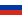 Выпуск2013Страниц460НосителькнигаISBN978-5-91356-224-1Предыдущая1-е изд. (2003)